Sanger Law PC1117 SE 53rd Ave. Portland, OR 97215                                                           tel (503) 756-7533    fax (503) 334-2235    irion@sanger-law.com__________________________________________________________________________________________________________________________________________________________________________________April 17, 2017Via E-filing Mr. Steven V. KingExecutive DirectorWashington Utilities & Transportation Commission1300 S. Evergreen Pk. Dr. S.W.P. O. Box 47250Olympia, WA  98504-7250Attn: 	Filing CenterRE:	In the Matter of Public Utilities Regulatory Policies Act, Obligations of the Utility to Qualifying Facilities, WAC 480-107-105		Docket No. U-161024Dear Mr. King:	Please find the Comments of the Northwest and Intermountain Power Producers Coalition and the Renewable Energy Coalition in the above-referenced docket.	Thank you for your assistance.  Please do not hesitate to contact me with any questions.					Sincerely,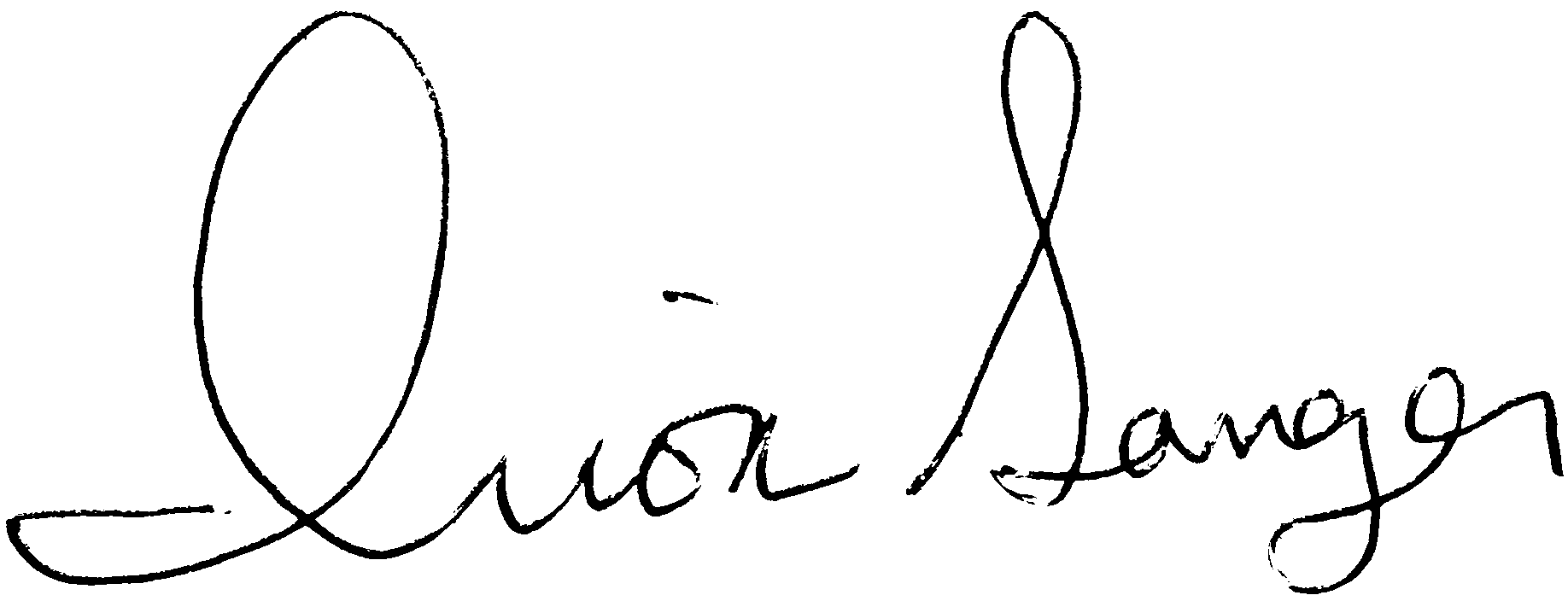 					Irion A. Sanger